HQ Workouts
Monday September 27

Vimeo Link:
https://vimeo.com/507356649/beaa37d22a30s work time10s res3x through everything!1)-Squat High Five -Russian Twist DB Pass-Jax Challenge 2)-Push Up High Five -Squat Hold DB Pass-Burpee Challenge  3)-Sit Up High Five -Plank - 10 Squat Jump-Push Up Challenge 4)-Plank Five -Squat Hold -10 Jax -Squat Challenge 
Tuesday September 28
Vimeo Link:
https://vimeo.com/446965689/fcabd174bb**Dumbbells Needed40s on 15s off3x thru everything1A- S.A. Chest Press1B- S.A. DB Row2A- Suitcase deadlift  2B- Goblet Squat 3A- S.A. Shoulder Press3B- Single Side Lunges4A- Single DB Squat and Press4B- Russian TwistWednesday September 29

Vimeo Link:https://vimeo.com/510302321/1a6e274ab0CLIMB THE LADDER 30 minutes of pure fitness FUN CLIMB THE LADDER1 -> 10 -> 11) Sit Up w/ DB2) Push Up3) Squat w/ DB4) Plank Jax5) Rev Fly6) DB Lunge 7) Leg Lift 8)Seated DB Shoulder Press9) Butterfly Glute Bridge 10) BURPEE 
Thursday September 30

Vimeo Link:
https://vimeo.com/446965513/0e22b78ef2Tabata- 20s on 10s off4x thru everything1A- R Sprinter Step to Hop1B- L Sprinter Step to Hop2A- Push Up Shoulder Tap2B- Bicycle Crunches 3A- Ground to Overhead3B- Low Squat Hold w/ Punches4A- T-Plank4B- Jack Press1 Min Burst Ending - High Knees- Mtn Climber - JaxFriday October 1Vimeo Link:https://vimeo.com/548587711/2b35af8fde
Crazy Cardio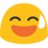 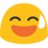 30 minutes of pure fitness FUN 30s work time10s res3x through everything!1)-R Board Breaker -L Board Breaker -Skier Hops2)-Bicycle Crunch -R Sprinter Step to Hop-L Sprinter Step to Hop 3)-Alt Toe Touches -10/10 Frnt to Back/ side to side quick feet-Jax4)-Flutter Kick -Squat Lat Leg Raise -High Knees Saturday October 2

Vimeo Link:https://vimeo.com/552019068/a7767e4c22

Lazy Leg Day- Tabata30 minutes of pure fitness FUN 20s work time10s res4x through everything!1)-Squat Rev Lunge -Lateral Lunges 2)-Jump Squats -Squat Kick 3)-Glute Bridge Walk out -Squat Lat Leg Lift 4)-Pulse Squat -Squat Rev Leg Lift AMRAP Ending 10- Sit Ups10- Leg Lifts 10- Bicycle Crunches